от 28 сентября 2022 года									         № 1069Об утверждении комплексного плана мероприятий по профилактике гриппа, респираторных инфекций, в том числе новой коронавирусной инфекции,  внебольничных пневмоний в городском  округе город ШахуньяНижегородской области  на период 2022-2024 годовВ соответствии с Федеральным законом от 6 октября 2003 года № 131-ФЗ «Об общих принципах организации местного самоуправления в Российской Федерации», 
в целях обеспечения санитарно-эпидемиологического благополучия населения городского округа город Шахунья  Нижегородской области, исполнения требований раздела XL, раздела XXХIV СанПиН 3.3686-21 «Санитарно-эпидемиологические требования по профилактике инфекционных болезней», СП 3.1.3597-20 «Профилактика новой коронавирусной инфекции (COVID-19), администрация городского округа город Шахунья  п о с т а н о в л я е т :1. Утвердить прилагаемый комплексный план мероприятий по профилактике гриппа, респираторных инфекций, в том числе новой коронавирусной инфекции, внебольничных пневмоний в городском  округе город Шахунья Нижегородской области на период 2022-2024 годов.2. Рекомендовать руководителям предприятий и учреждений всех форм собственности обеспечить выполнение комплексного плана мероприятий по профилактике гриппа, респираторных инфекций, в том числе новой коронавирусной инфекции, внебольничных пневмоний в городском округе город Шахунья Нижегородской области на период 2022-2024 годов.3. Настоящее постановление вступает в силу со дня его опубликования на официальном сайте администрации городского округа город Шахунья Нижегородской области и в газете «Знамя труда».4. Начальнику общего отдела обеспечить размещение настоящего постановления на официальном сайте администрации городского округа город Шахунья Нижегородской области и в газете «Знамя труда».5. Контроль за исполнением настоящего постановления возложить на заместителя главы администрации по муниципальной и информационной политике   А.В. Смирнова.И.о. главы местного самоуправлениягородского округа город Шахунья							    А.Д.СеровУТВЕРЖДЕНпостановлением администрациигородского округа город ШахуньяНижегородской областиот 28.09.2022 г. № 1069Комплексный план мероприятий по профилактике гриппа, респираторных инфекций, в том числе новой коронавирусной инфекции,  внебольничных пневмоний в  городском округе  город Шахунья  (далее-г.о.г.Шахунья) Нижегородской области  на период 2022-2024 годов_________________________________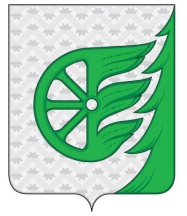 Администрация городского округа город ШахуньяНижегородской областиП О С Т А Н О В Л Е Н И Е№№п/пНаименование мероприятияСрокиисполненияОтветственныйисполнительМероприятия в предэпидемический периодМероприятия в предэпидемический периодМероприятия в предэпидемический периодМероприятия в предэпидемический период1. Организационно-методическая работа1. Организационно-методическая работа1. Организационно-методическая работа1. Организационно-методическая работа1.1.Обеспечить координацию работы служб и ведомств по выполнению комплекса мероприятий по профилактике гриппа, ОРВИ, новой коронавирусной инфекции   и внебольничных пневмонийПостоянноАдминистрация г.о.г.Шахунья  Нижегородской областиГБУЗ НО  «Шахунская   ЦРБ»(по согласованию)Территориальный отдел Управления Роспотребнадзора по Нижегородской области   в городском округе  город Шахунья, Тоншаевском, Тонкинском, Шарангском, Ветлужском, Уренском районах   (по согласованию)1.2.Проводить  корректировку планов мероприятий по профилактике гриппа и ОРВИ, новой коронавирусной инфекции  на период 2022-2024г.г. на подведомственных территориях и в учреждениях, независимо от организационно-правовой формы собственности с учетом эпид. ситуацииЕжегодноАдминистрация  г.о.г.ШахуньяНижегородской областиТерриториальный отдел Управления Роспотребнадзора по Нижегородской области   в городском округе  город Шахунья, Тоншаевском, Тонкинском, Шарангском, Ветлужском, Уренском районах   (по согласованию)1.3.Выносить вопросы о  заболеваемости гриппом и ОРВИ, новой коронавирусной инфекцией,  ходе прививочной кампании, готовности работы учреждений (организаций) в холодный период года, профилактических и противоэпидемических мероприятиях в период повышенной заболеваемости с целью разрыва механизма передачи респираторных инфекций на:- заседания санитарно-противоэпидемических и межведомственных комиссий- совещания у  главы местного самоуправления  муниципального округа-конференциях (совещаниях) в  ГБУЗ НО «Шахунская  ЦРБ»-в Управлении образования администрации   г.о.г. Шахунья                                                                Ежегодно: сентябрь-марти при осложнении эпид. ситуацииАдминистрация  г.о.г.ШахуньяНижегородской областиГБУЗ НО  «Шахунская  ЦРБ» (по согласованию) Территориальный отдел Управления Роспотребнадзора по Нижегородской области   в городском округе  город Шахунья, Тоншаевском, Тонкинском, Шарангском, Ветлужском, Уренском районах   (по согласованию)Управление  образования г.о.г.ШахуньяРуководители предприятий, организаций всех форм собственности (по согласованию)1.4.Принять меры по обеспечению надлежащих условий работы (учебы) в рамках исполнения  санитарного законодательства в период сезонного и эпидемического подъема заболеваемости гриппом, ОРВИ при сохраняющихся рисках распространения COVID-19 Руководители предприятий, учреждений всех форм собственности (по согласованию)Администрация  г.о.г.ШахуньяНижегородской области1.5.Осуществлять контроль готовности организаций к работе в зимний период по поддержанию необходимого температурного режима в образовательных, социальных, медицинских организациях, жилых домах, на транспорте и по созданию в указанный период надлежащих условий для работающих на открытом воздухеЕжегодно: сентябрь – октябрьРуководители предприятий, учреждений всех форм собственности (по согласованию)Администрация  г.о.г.ШахуньяНижегородской областиТерриториальный отдел Управления Роспотребнадзора по Нижегородской области   в городском округе  город Шахунья, Тоншаевском, Тонкинском, Шарангском, Ветлужском, Уренском районах (по согласованию) 1.6.Предусмотреть выделение финансовых  средств на закупку:- вакцин против гриппа для иммунизации сотрудников, не подлежащих прививкам против гриппа в рамках Национального календаря;- вакцин для профилактики пневмококковой инфекции для детей 2-5 лет, призывников и лиц старше 50 лет с хроническими заболеваниями бронхо-легочной системы;- препаратов для проведения неспецифической профилактики гриппа и ОРВИ;-противовирусных препаратов в целях создания и поддержания неснижаемого запаса на период эпидемии;- необходимого оборудования для обеспечения качественного лечения и диагностики гриппа;-средств индивидуальной защиты (маски и респираторы, защитные костюмы); -средств гигиены (мыло, одноразовые полотенца);-антисептиков для рук;- дезинфицирующих средств;- рециркуляторов, воздухоочистителей;- бесконтактных термометровЕжегодно: август-октябрьРуководители предприятий, учреждений всех форм собственности (по согласованию)ГБУЗ НО  « Шахунская  ЦРБ» (по согласованию)Руководители образовательных учреждений Руководители социальных учреждений  Руководители предприятий, учреждений всех форм собственности (по согласованию)1.7.Осуществлять контроль готовности подведомственных организаций к работе в осенне-зимний период, в т.ч. обеспеченность необходимым в период активности респираторных вирусов оборудованием, бесконтактными термометрами, средствами личной гигиены, антисептиками, дезинфицирующими препаратами, средствами индивидуальной защитыСентябрь - мартАдминистрация  г.о.г.ШахуньяНижегородской областиТерриториальный отдел Управления Роспотребнадзора по Нижегородской области   в городском округе  город Шахунья, Тоншаевском, Тонкинском, Шарангском, Ветлужском, Уренском районах   (по согласованию)1.8. Обеспечить  своевременность  обследования технического состояния вентиляции В регламентированные срокиРуководители предприятий, учреждений всех форм собственности (по согласованию)1.9.Осуществлять контроль посещаемости детей образовательных организаций, уточнять причины их отсутствияЕжедневноУправление  образования   городского округа город ШахуньяГБУЗ НО  «Шахунская   ЦРБ» (по согласованию)1.10.Информировать  Территориальный отдел Управления Роспотребнадзора по Нижегородской области   в городском округе  город Шахунья, Тоншаевском, Тонкинском, Шарангском, Ветлужском, Уренском районах      при:- отсутствии 20% и более списочного состава детей организованного коллектива (группы, класса, в целом по учреждению) по причине заболеваемости респираторными инфекциями- регистрации 5 и более случаев гриппа или ОРВИ в течение 7 дней-регистрации 3 и более случаев внебольничных пневмоний в организованных коллективах детей и взрослых в течение от 1-й до 3-х недель- регистрации 2-х и более случаев заболевания внебольничной пневмонией в неспециализированных отделениях стационаров медицинских организаций, учреждениях социального обеспечения, интернатах, детских организациях отдыха и оздоровления в течение от 1-й до 3-х недель-регистрации 3-х случаев новой коронавирусной инфекции -о летальных случаях от гриппа, внебольничных пневмоний гриппозной и COVID-19 этиологииОперативно поситуацииРуководители организаций социального обеспечения, образовательных, оздоровительных, медицинских организаций всех форм собственности и ведомственной подчиненности Руководители предприятий, учреждений всех форм собственности(по согласованию)1.11.Проводить обучающие семинары (включая разбор клинических случаев) по клинике, диагностике, профилактике гриппа, ОРВИ, COVID-19  и внебольничных пневмоний, тактике ведения больных и проведения лабораторных  исследований с целью этиологической расшифровки  для медицинских работников, в т.ч. перепрофилируемых стационаров, медицинских работников образовательных  и социальных  учрежденийПо плануГБУЗ НО «Шахунская  ЦРБ» (по согласованию)1.12.Проводить учебу с руководителями и персоналом образовательных учреждений по вопросам организации и проведению мероприятий по разрыву механизма передачи респираторных инфекций, включая COVID-19 в предэпидемический период и период повышенной заболеваемости гриппом, ОРВИ, внебольничными пневмониямиЕжегодно: сентябрь-март ГБУЗ НО «Шахунская  ЦРБ» (по согласованию)Управление  образования   городского округа город Шахунья1.13.Проводить учебу с персоналом  социальных учреждений по организации и проведению мероприятий по разрыву механизма передачи респираторных инфекций, включая COVID-19 и внебольничных пневмонийЕжегодно: сентябрь - мартГБУЗ НО «Шахунская  ЦРБ» (по согласованию)Руководители  социальных учреждений (по согласованию)1.14.Информировать население об эпидемической ситуации по заболеваемости гриппом и ОРВИ, COVID-19, необходимости вакцинации против гриппа и последствиях отказа, начале прививочной кампании, неспецифической профилактике, необходимости своевременного обращения в случае появления признаков заболеванияВ течение года и  по эпид. ситуацииГБУЗ НО « Шахунская  ЦРБ» (по согласованию)Территориальный отдел Управления Роспотребнадзора по Нижегородской области   в городском округе  город Шахунья, Тоншаевском, Тонкинском, Шарангском, Ветлужском, Уренском районах   (по согласованию)2.  Эпидемиологический надзор за гриппом и ОРВИ2.  Эпидемиологический надзор за гриппом и ОРВИ2.  Эпидемиологический надзор за гриппом и ОРВИ2.  Эпидемиологический надзор за гриппом и ОРВИ2.1.Проводить   мониторинг: - заболеваемости гриппом и ОРВИ, COVID-19  и внебольничными пневмониями;- циркуляции вирусов гриппа,  COVID-19  и других респираторных вирусов среди населения;-прививочной кампании против гриппа;-напряженности коллективного иммунитета населения к различным типам вируса гриппа и COVID-19;  -эффективности специфической профилактики гриппаЕженедельноПо плануТерриториальный отдел Управления Роспотребнадзора по Нижегородской области   в городском округе  город Шахунья, Тоншаевском, Тонкинском, Шарангском, Ветлужском, Уренском районах   (по согласованию) ГБУЗ НО «Шахунская  ЦРБ» (по согласованию)2.2.Проводить перерасчет еженедельных порогов заболеваемости гриппом и ОРВИ, в т.ч. по возрастным категориямЕжегодно:апрельФилиал ФБУЗ «Центр гигиены и эпидемиологии в Нижегородской области    в Городецком, Ковернинском, Балахнинском, Варнавинском, Воскресенском, Краснобаковском, Тоншаевском, Тонкинском, Шарангском, Ветлужском, Уренском районах, в городских округах Семеновский, Сокольский, город Шахунья, город Чкаловск»   (по согласованию)2.3Проводить анализ причин заболеваемости гриппом среди привитых В период сезонного и эпидемического подъема Территориальный отдел Управления Роспотребнадзора по Нижегородской области   в городском округе  город Шахунья, Тоншаевском, Тонкинском, Шарангском, Ветлужском, Уренском районах  (по согласованию)3. Медицинское обеспечение3. Медицинское обеспечение3. Медицинское обеспечение3. Медицинское обеспечение3.1.Проводить перерасчёт потребности:- профилактических и лечебных препаратов, оборудования, имущества, средств индивидуальной защиты, дезинфицирующих средств,  госпитальной базы с учетом очередности перепрофилирования;- в вакцинах против гриппа и пневмококковой инфекции;- препаратов, предназначенных для экстренной химиопрофилактики гриппа, с учётом численности, возрастной структуры населения, в том числе групп рискаВ зависимости от эпидситуацииЕжегодно:август-сентябрькорректировка при необходимости – январь-февраль (для формирования дополнительной заявки)ГБУЗ НО «Шахунская  ЦРБ» (по согласованию)ГБУЗ НО «Шахунская  ЦРБ» (по согласованию)3.2.Утвердить  в ГБУЗ НО «Шахунская  ЦРБ»: 1.План работы учреждения в период повышенной заболеваемости респираторными инфекциями, включая COVID-19.  2. Расчетную потребность в профилактических и лечебных препаратах, оборудовании, средствах индивидуальной защиты, дезинфицирующих средствах, антисептиках.3.План профилактических прививок против гриппа и пневмококковой инфекции в разрезе участков (ответственных врачей) и организаций.4. План учебы персонала по вопросам клиники, современной диагностики и терапии ОРВИ, гриппа, COVID-19   и внебольничных пневмоний, а также порядке проведения профилактических и противоэпидемических мероприятий.  ЕжегодноГБУЗ НО «Шахунская  ЦРБ» (по согласованию)ГБУЗ НО «Шахунская  ЦРБ» (по согласованию)3.3.Обеспечить готовность к работе в условиях эпидемического подъема заболеваемости гриппом и ОРВИ,  в т.ч. COVID-19   постоянноГБУЗ НО «Шахунская  ЦРБ»  (по согласованию)ГБУЗ НО «Шахунская  ЦРБ»  (по согласованию)3.4.Осуществлять контроль готовности медицинских организаций к эпид. сезону активности циркуляции респираторных вирусов, в том числе COVID-19    обеспеченности их материальными ресурсами, включая создание запаса противовирусных препаратов, средств индивидуальной защиты, дезинфекционных средств, обеспечение специальной медицинской аппаратурой, транспортомВ соответствии с планомГБУЗ НО «Шахунская  ЦРБ» (по согласованию) ГБУЗ НО «Шахунская  ЦРБ» (по согласованию) 3.5.Обеспечить наличие в аптеках достаточного  количества противовирусных и антибактериальных препаратов, симптоматических средств лечения гриппа, дезинфицирующих  средств, средств индивидуальной защитыв соответствии с динамикой потребности Руководители   аптечных учреждений (по согласованию)Руководители   аптечных учреждений (по согласованию)3.6.Организовать и провести вакцинацию против гриппа населения городского округа, относящегося к «группам риска»,  в соответствии с Национальном календарем и  планом со сроками регламентированными приказами министерства здравоохранения Нижегородской  областиПри поступлении вакциныГБУЗ НО «Шахунская  ЦРБ» (по согласованию)ГБУЗ НО «Шахунская  ЦРБ» (по согласованию)3.7.Организовать проведение вакцинопрофилактики  гриппа работающего  населения,  не предусмотренного Национальным календарем профилактических прививок Ежегодно:сентябрь –ноябрьРуководители предприятий, учреждений и организаций всех форм собственности (по согласованию)Руководители предприятий, учреждений и организаций всех форм собственности (по согласованию)3.8.Оказывать содействие ГБУЗ НО «Шахунская  ЦРБ» в проведении прививочной кампании:- представлять списки сотрудников, студентов для проведения прививочной кампании в текущем году и планирования прививок на следующий год;- согласовывать с  ГБУЗ НО «Шахунская  ЦРБ» календарный план прививочной кампании среди сотрудников, учащихся, воспитанников, студентов;- предоставлять ГБУЗ НО «Шахунская  ЦРБ» помещения, необходимые для вакцинации сотрудников, студентов; - доводить информацию о дате, времени и месте проведения вакцинации сотрудников и студентов (объявления, сайты, радио и пр.)Ежегодно:август-сентябрьВ период проведения прививочной кампанииРуководители предприятий, учреждений и организаций всех форм собственности (по согласованию)Руководители образовательных учреждений Руководители предприятий, учреждений и организаций всех форм собственности (по согласованию)Руководители образовательных учреждений 3.9.Проводить вакцинацию против пневмококковой инфекции по эпид. показаниям:-детей -2-5 лет- лиц старше 60 лет-лиц с сопутствующими хроническими заболеваниями легких- призывниковВ соответствии с Национальным календарем прививокГБУЗ НО «Шахунская  ЦРБ» (по согласованию)ГБУЗ НО «Шахунская  ЦРБ» (по согласованию)3.10.Обеспечить своевременное выявление больных гриппом и ОРВИ, COVID-19, внебольничными пневмониями    при всех видах оказания медицинской помощиПостоянноГБУЗ НО «Шахунская  ЦРБ» (по согласованию)ГБУЗ НО «Шахунская  ЦРБ» (по согласованию)3.11.Обеспечить лабораторное обследование случаев гриппа, ОРВИ, COVID-19, внебольничных пневмоний с целью этиологической расшифровки ПостоянноГБУЗ НО «Шахунская  ЦРБ» (по согласованию)ГБУЗ НО «Шахунская  ЦРБ» (по согласованию)3.12.Проводить забор парных сывороток крови от  лиц, контактировавших с заболевшей или погибшей птицей при массовой гибели птиц (в 1 день и через 21 день после контакта) и направлять материал в вирусологическую лабораторию ФБУЗ ЦГИЭ в Нижегородской области с последующим доставкой во ФБУН ГНЦ ВБ «Вектор» РоспотребнадзораПри подозрении и  регистрации очага гриппа птицГБУЗ НО «Шахунская  ЦРБ» (по согласованию)ГБУЗ НО «Шахунская  ЦРБ» (по согласованию)3.13.Проводить клинический и патологоанатомический разбор каждого летального случая внебольничной пневмонии, обусловленных вирусами гриппа и COVID-19По фактурегистрацииГБУЗ НО «Шахунская  ЦРБ» (по согласованию)Территориальный отдел Управления Роспотребнадзора по Нижегородской области   в городском округе  город Шахунья, Тоншаевском, Тонкинском, Шарангском, Ветлужском, Уренском районах   (по согласованию) ГБУЗ НО «Шахунская  ЦРБ» (по согласованию)Территориальный отдел Управления Роспотребнадзора по Нижегородской области   в городском округе  город Шахунья, Тоншаевском, Тонкинском, Шарангском, Ветлужском, Уренском районах   (по согласованию) 3.14.Осуществлять сезонную неспецифическую профилактику гриппа и  ОРВИ  среди лиц с повышенным риском заражения   в  медицинских организациях,  в детских дошкольных учреждениях, в  школах и др.В осенне-зимний периодГБУЗ НО «Шахунская  ЦРБ» (по согласованию)Руководители образовательных учреждений ГБУЗ НО «Шахунская  ЦРБ» (по согласованию)Руководители образовательных учреждений II. Мероприятия в период эпидемического подъема заболеваемости гриппом и ОРВИ(организуются после объявления эпидемии гриппа в дополнение к мероприятиям предэпидемического периода)II. Мероприятия в период эпидемического подъема заболеваемости гриппом и ОРВИ(организуются после объявления эпидемии гриппа в дополнение к мероприятиям предэпидемического периода)II. Мероприятия в период эпидемического подъема заболеваемости гриппом и ОРВИ(организуются после объявления эпидемии гриппа в дополнение к мероприятиям предэпидемического периода)II. Мероприятия в период эпидемического подъема заболеваемости гриппом и ОРВИ(организуются после объявления эпидемии гриппа в дополнение к мероприятиям предэпидемического периода)1. Противоэпидемические мероприятия1. Противоэпидемические мероприятия1. Противоэпидемические мероприятия1. Противоэпидемические мероприятия1.1.Информировать органы исполнительной власти,  заинтересованные ведомства, а также средства массовой информации о начале эпидемического подъема заболеваемости гриппом  и динамике эпидемической ситуации заболеваемости гриппом и ОРВИ, COVID-19 приостановлении учебного (воспитательного) процесса в образовательных учреждениях, сформированных очагах групповой заболеваемости респираторными инфекциями в др. организованных коллективахВ период сезонного и эпидемического подъемом Территориальный отдел Управления Роспотребнадзора по Нижегородской области   в городском округе  город Шахунья, Тоншаевском, Тонкинском, Шарангском, Ветлужском, Уренском районах  (по согласованию) 1.2.Вносить (при высоком уровне заболеваемости гриппом, ОРВИ, COVID-19) предложения Администрации   городского округа Нижегородской области о введении ограничительных мероприятий (на всей территории района)  постановлением Администрации муниципального округа  Нижегородской области (в течение 24 часов)В период эпидемического подъема заболеваемостиТерриториальный отдел Управления Роспотребнадзора по Нижегородской области   в городском округе  город Шахунья, Тоншаевском, Тонкинском, Шарангском, Ветлужском, Уренском районах   (по согласованию)1.3.Организовать дополнительно мониторинг:- заболеваемости гриппом, ОРВИ, COVID-19, внебольничными пневмониями-закрытий образовательных учреждений-обеспеченности аптек и учреждений здравоохранения препаратами для профилактики и лечения гриппа, оборудованием, имуществом, средствами  индивидуальной защитыЕжедневноОперативноЕжемесячноГБУЗ НО «Шахунская  ЦРБ» (по согласованию) (Территориальный отдел Управления Роспотребнадзора по Нижегородской области   в городском округе  город Шахунья, Тоншаевском, Тонкинском, Шарангском, Ветлужском, Уренском районах  (по согласованию)Управление  образования городского   округа город ШахуньяРуководители   аптечных учреждений (по согласованию)1.4.Выносить мотивированные постановления главного  государственного санитарного врача  территориального отдел Управления Роспотребнадзора по Нижегородской области   в городском округе  город Шахунья, Тоншаевском, Тонкинском, Шарангском, Ветлужском, Уренском районах    о введении карантина  на объектах надзора  в случае регистрации групповой  заболеваемости (гриппа, COVID-19) В оперативном порядкеТерриториальный отдел Управления Роспотребнадзора по Нижегородской области   в городском округе  город Шахунья, Тоншаевском, Тонкинском, Шарангском, Ветлужском, Уренском районах  (по согласованию)1.5.Вводить ограничительные мероприятия:- в медицинских организациях-в учреждениях социальной защитыПри превышении пороговых показателей  заболеваемости ГБУЗ НО «Шахунская  ЦРБ» (по согласованию)Государственное казенное учреждение Нижегородской области  «Управление социальной   защиты населения  городского округа город Шахунья» (по согласованию)1.6.Обеспечить маршрутизацию больных и контактных в стационарных социальных учреждениях в случае регистрации COVID-19 и гриппа, готовность к работе персонала вахтовым методомВ период эпидемического подъема респираторных инфекцийГосударственное казенное учреждение Нижегородской области  «Управление социальной   защиты населения городского округа город Шахунья»» (по согласованию) Руководители социальных учреждений (по согласованию)1.7.Согласовывать проведение массовых культурных, спортивных и других мероприятий с Территориальным отделом Управления Роспотребнадзора по Нижегородской области  в   городском округе  город Шахунья, Тоншаевском, Тонкинском, Шарангском, Ветлужском, Уренском районахВ период эпидемического подъема респираторных инфекцийАдминистрации  городского   округа город Шахунья1.8Проводить   эпидемиологическое расследование  очагов групповой заболеваемости гриппом, ОРВИ, COVID-19, внебольничных пневмоний в  организованных учреждениях в целях организации  дополнительных противоэпидемических мероприятий, направленных на разрыв механизма передачи инфекции,   этиологическую расшифровку групповой заболеваемости  и на установление условий и причин распространения инфекцииПри возникновениигрупповой заболеваемости в организованных коллективахТерриториальный отдел Управления Роспотребнадзора по Нижегородской области   в городском округе  город Шахунья, Тоншаевском, Тонкинском, Шарангском, Ветлужском, Уренском районах (по согласованию)   Филиал ФБУЗ «Центр гигиены и эпидемиологии в Нижегородской области    в Городецком, Ковернинском, Балахнинском, Варнавинском, Воскресенском, Краснобаковском, Тоншаевском, Тонкинском, Шарангском, Ветлужском, Уренском районах, в городских округах Семеновский, Сокольский, город Шахунья, город Чкаловск» (по согласованию)Администрация   г.о.г. Шахунья  Нижегородской области1.9.Усилить контроль за санитарно-гигиеническим состоянием организаций, учебных заведений,  в местах скопления людей (кинотеатры, дома культуры, спортзалы, торговые и развлекательные центры и т.п.) в т.ч.:- соблюдением температурного режима в помещениях,  эффективностью работы приточно-вытяжной вентиляции, регулярным проветриванием, дезинфекцией, обеззараживанием воздуха - созданием условий  для соблюдения  правил личной гигиены  (наличие горячей воды, мыла,  электрополотенец  или диспенсеров с бумажными полотенцами) - наличием и запасом  дезинфицирующих средств, антисептиков для рук, СИЗ-выполнением требований по дистанцированию (1,5 м) и функционированию фильтров по выявлению больных На период эпидемических подъемовРуководители предприятий, учреждений и организаций всех форм собственности (по согласованию)1.10.Обеспечить исправность отопительной системы, окон, дверей на пассажирском транспорте, его своевременную уборку и дезинфекциюВ период эпидемического подъема респираторных инфекцийМУП «Шахунское ПАП»  1.11.Активизировать санитарно-просветительную работу, акцентируя внимание на профилактику гриппа  и COVID-19, своевременность обращения за медпомощьюВ период эпидемического подъема респираторных инфекцийТерриториальный отдел Управления Роспотребнадзора по Нижегородской области   в городском округе  город Шахунья, Тоншаевском, Тонкинском, Шарангском, Ветлужском, Уренском районах   (по согласованию)ГБУЗ НО «Шахунская ЦРБ» (по согласованию)  2. Медицинскоеобеспечение2. Медицинскоеобеспечение2. Медицинскоеобеспечение2. Медицинскоеобеспечение2.1Развернуть отделения для приема больных с подозрением на заболевание гриппом в поликлиниках и/или переводить поликлиники на обслуживание на домуНа период эпидемического подъема респираторных инфекций ГБУЗ НО «Шахунская ЦРБ» (по согласованию)2.2Организовать первичную медицинскую помощь на дому путём привлечения к работе узких специалистов и  увеличения численности бригад неотложной медицинской помощиВ период эпидемического подъема респираторных инфекцийГБУЗ НО «Шахунская ЦРБ» (по согласованию)2.3.Обеспечить медицинское ежедневное  наблюдение за беременными, лицами с хроническими соматическими заболеваниями с признаками ОРВИ и при необходимости их госпитализацию При обращении беременных женщин, лиц с хроническими соматическими заболеваниями  с клиникой ОРВИГБУЗ НО «Шахунская ЦРБ» (по согласованию)  2.4.Обеспечить тщательный сбор географического и эпидемиологического, прививочного (вакцинация против гриппа)  анамнеза  при обращении за медицинской помощью лиц с клиникой  респираторной инфекции, внебольничной пневмонии При обращении за медицинской помощьюГБУЗ НО « Шахунская  ЦРБ» (по согласованию)2.5.Не допускать заносы и внутрибольничного распространения респираторных вирусных инфекций, включая COVID-19 в стационарах неинфекционного профиляВ период эпидемического подъема респираторных инфекцийГБУЗ НО «Шахунская  ЦРБ» (по согласованию)  2.6.Обеспечить этиологическую расшифровку гриппа,  острых респираторных вирусных инфекций, новой коронавирусной инфекции (COVID-19)В период эпидемического подъема респираторных инфекцийГБУЗ НО «Шахунская  ЦРБ» (по согласованию)2.7Проводить поэтапное перепрофилирование соматических стационаров для госпитализации больных гриппом, ОРВИ, COVID-19, внебольничных пневмоний, исключив перекрест потоков пациентов разной этиологии заболеванияСогласно плану, утвержденному приказом министерства здравоохранения Нижегородской области ГБУЗ НО «Шахунская  ЦРБ» (по согласованию)2.8.Обеспечить:-неснижаемый запас препаратов для лечения гриппа, ОРВИ и внебольничных пневмоний- исправность оборудования и расходных средств для диагностики и лечения респираторных инфекций, в том числе тяжелых и осложненных форм-неснижаемый запас дезинфицирующих средств, антисептиков  и средств индивидуальной защитыВ период эпидемического подъема респираторных инфекций ГБУЗ НО «Шахунская  ЦРБ» (по согласованию)2.9.Обеспечить своевременное и в полном объеме исполнение  санитарного законодательства в части проведения профилактических и противоэпидемических мероприятий, направленных на разрыв механизма передачи респираторных инфекций, включая COVID-19 и предписаний о проведении дополнительных санитарно- противоэпидемических мероприятий, выданные должностными лицами, осуществляющим государственный санитарно - эпидемиологический надзорВ период эпидемического подъема респираторных инфекцийРуководители предприятий, организаций и учреждений независимо от организационно-правовой формы (по согласованию)2.10.Обеспечить предоставление в Территориальный отдел Управления Роспотребнадзора по Нижегородской области   в городском округе  город Шахунья, Тоншаевском, Тонкинском, Шарангском, Ветлужском, Уренском районах донесений о всех летальных  случаев от гриппа и внебольничных пневмоний  с комиссионным  рассмотрением каждого случая  с целью установления причин и факторов, обусловивших летальных исходовПри регистрацииГБУЗ НО «Шахунская  ЦРБ» (по согласованию)